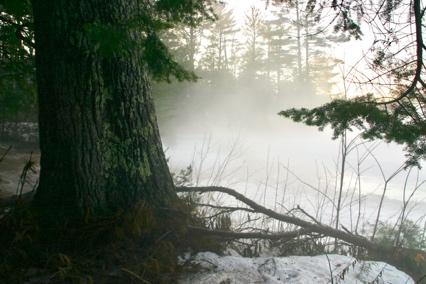 Extrait Arbres brumeux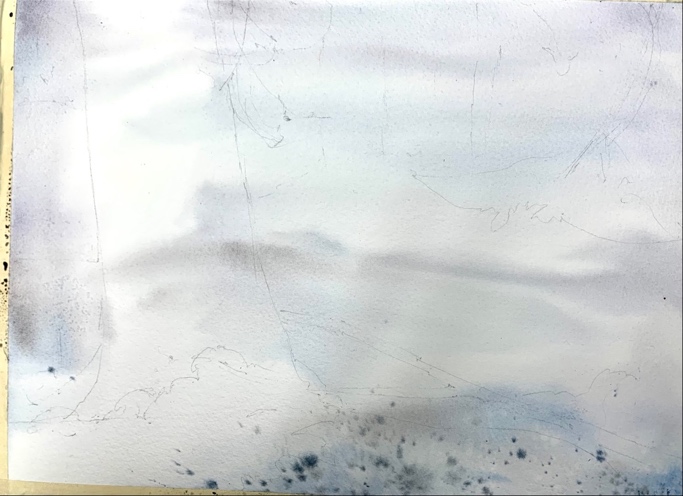 